МИНИСТЕРСТВО  ЗДРАВООХРАНЕНИЯ  РОССИЙСКОЙ  ФЕДЕРАЦИИФАРМАКОПЕЙНАЯ СТАТЬЯ Василька синего цветки				ФСCentaureae cyani flores					Взамен ГФ XI, вып. 2, ст. 6Собранные в период цветения и высушенные краевые и срединные цельные цветки одно-, двухлетнего дикорастущего травянистого растения василька синего василька синего – Centaurea cyanus L., сем. астровые - Astreraceae.ПОДЛИННОСТЬВнешние признаки. Цельное сырье, порошок. Краевые цветки бесполые, воронковидные, длиной до 2 см, венчиковидные, неправильной формы, с 5-8 глубоко надрезанными ланцетовидными долями отгиба и трубчатым основанием до 6мм длиной. Срединные цветки обоеполые, трубчатые, длиной около 1 см, оканчивающиеся 5 прямыми зубцами, от середины к основанию резко суженные. Чашечка редуцирована в светло-желтую короткую летучку. Тычинок 5, со свободными опушенными нитями и сросшимися пыльниками. Пестик с раздвоенным рыльцем, завязь нижняя. Цвет краевых цветков синий, у основания бесцветный; срединный – сине-фиолетовый. Лепестки отгиба венчика воронковидных цветков василька синего могут иметь раздвоенную верхушку. Андроцей трубчатых цветков представлен пятью, сросшимися теками пыльников, тычинками. Теки пыльников заострённые и несильно загнутые в верхней части, окрашены в синий цвет.Гинецей трубчатых цветков может варьировать по длине столбика  и форме рыльца. Наиболее часто встречающийся гинецей с длинным столбиком, выходящим за пределы венчика. Рыльце раздвоенное находится над пыльниками тычинок. Отдельные части рыльца к верхушке заужены. Поверхность рыльца представлена эпидермой с сосочковидными выростами. У основания рыльца имеется значительное опушение представленное простыми одноклеточными волосками, заострёнными к верхушке.Гинецей с коротким столбиком встречается реже. Рыльце его пестика расположено на уровне тек пыльников или ниже их. Рыльце также раздвоено, однако отдельные части рыльца имеют яйцевидную форму с округлыми окончаниями. Зерна пыльцы встречаются на рыльце пестика, в пыльниках тычинок а также хаотично по всему препарату. Пыльцевые зерна желтого цвета, трёхбороздно-поровые, шаровидной формы. В очертании с полюса округло-треугольные, с экватора – почти округлые. Запах слабый. Вкус водного извлечения слегка пряный.Микроскопические признаки. Цельное сырье. Клетки эпидермиса венчиков краевых цветков с обеих сторон вытянутые веретено видные с заостренными концами, с волнистыми стенками. В трубчатой части венчика цветка василька стенки клеток почти прямые или слабоволнистые. Под эпидермой видны проводящие элементы ксилемы, представленные спиральными сосудами.В тканях трубочки венчика содержаться многочисленные палочковидные монокристаллы оксалата кальция. Эпидермис трубчатых цветков состоит из вытянутых клеток прямоугольной, веретеновидной, прямоугольно-веретеновидной формы с волнистыми, слабоволнистыми и прямыми стенками. В венчиках трубчатых и воронковидных цветков пролегают секреторные ходы в виде тяжей вдоль лепестка с оранжевым, оранжево-желтым содержимым.Поверхность венчиков трубчатых и воронковидных цветков в средней части и на отгибе покрыта мелкими головчатыми железистыми трихомами. Ножка трихомы двурядная составленная из восьми клеток прямоугольной формы с утолщенными целлюлозными стенками. Головка вытянутая, тонкостенная, иногда сгибающаяся к эпидерме. Головка часто обламывается.На отгибе венчика изредка встречаются простые одноклеточные волоски с целлюлозной клеточной стенкой и заметным не окрашенным протопластом.Волосистый хохолок чашечки, у трубчатых цветков, имеет по краю конусовидные одноклеточные простые заостренные волоски, эпидермис его представлен очень длинными веретеновидными клетками с прямыми стенками.Эпидермис пыльников неоднороден. Верхняя часть пыльников покрыта эпидермой, сложенной из вытянутых клеток с сильно утолщенными клеточными стенками с заметными поровыми каналами.К низу теки имеют эпидермис из крупнопросветных клеток с заметно утолщенными клеточными стенками. Форма клеток угловатая, почти прямоугольная иногда округлая. Протопласт в клетках не заметен.Заострённый к основанию край пыльника имеет стреловидное расширение состоящее из крупных неправильной формы иногда смятых клеток.Связник тычинок сложен из вытянутых клеток с сильно утолщенными склерефицированными стенками. Форма клеток меняется в направлении тычиночной нити, полости клеток связника при этом увеличиваются.Тычиночные нити значительно толще связника. Они покрыты клетками с почти прямоугольными очертаниями, имеющими тонкие, целлюлозные стенки. В середине тычиночной нити видны проводящие элементы ксилемы. Тычиночные нити локально опушены рядом плотно расположенных, крупных простых, одноклеточных волосков. Столбик и раздвоенное рыльце гинецея имеет секреторные каналы.Порошок. Микропрепараты порошка под микроскопом представляют собой смесь из различных частиц: обрывков эпидермиса краевых цветков с вытянутыми веретеновидными клетками с заостренными концами, с волнистыми стенками; обрывков трубчатой части цветка с клетками эпидермиса с почти прямыми или слабоволнистыми стенками и просвечивающими в мезофилле многочисленными палочковидными кристаллами оксалата кальция; обрывков эпидермиса трубчатых цветков с вытянутыми клетками прямоугольной, веретеновидной, прямоугольно-веретеновидной формы с волнистыми, слабоволнистыми и прямыми стенками, с просвечивающими в мезофилле многочисленными палочковидными кристаллами оксалата кальция; обрывков трубчатых цветков указанной структуры с секреторными ходами в виде тяжей с оранжевым содержимым; обрывков чашечки с волосистым хохолком из остроконусовидных одноклеточных простых волосков с эпидермисом из длинных веретеновидных к леток с прямыми стенками; обрывков пыльников с двумя типами эпидермиса, тычиночных нитей с крупными простыми одноклеточными волосками, пестика с раздвоенным опушенным рыльцем, содержащих палочковидные кристаллы в паренхиме; зерен пыльцы шероховатых овальной или округлой формы, трёхбороздно-поровых. 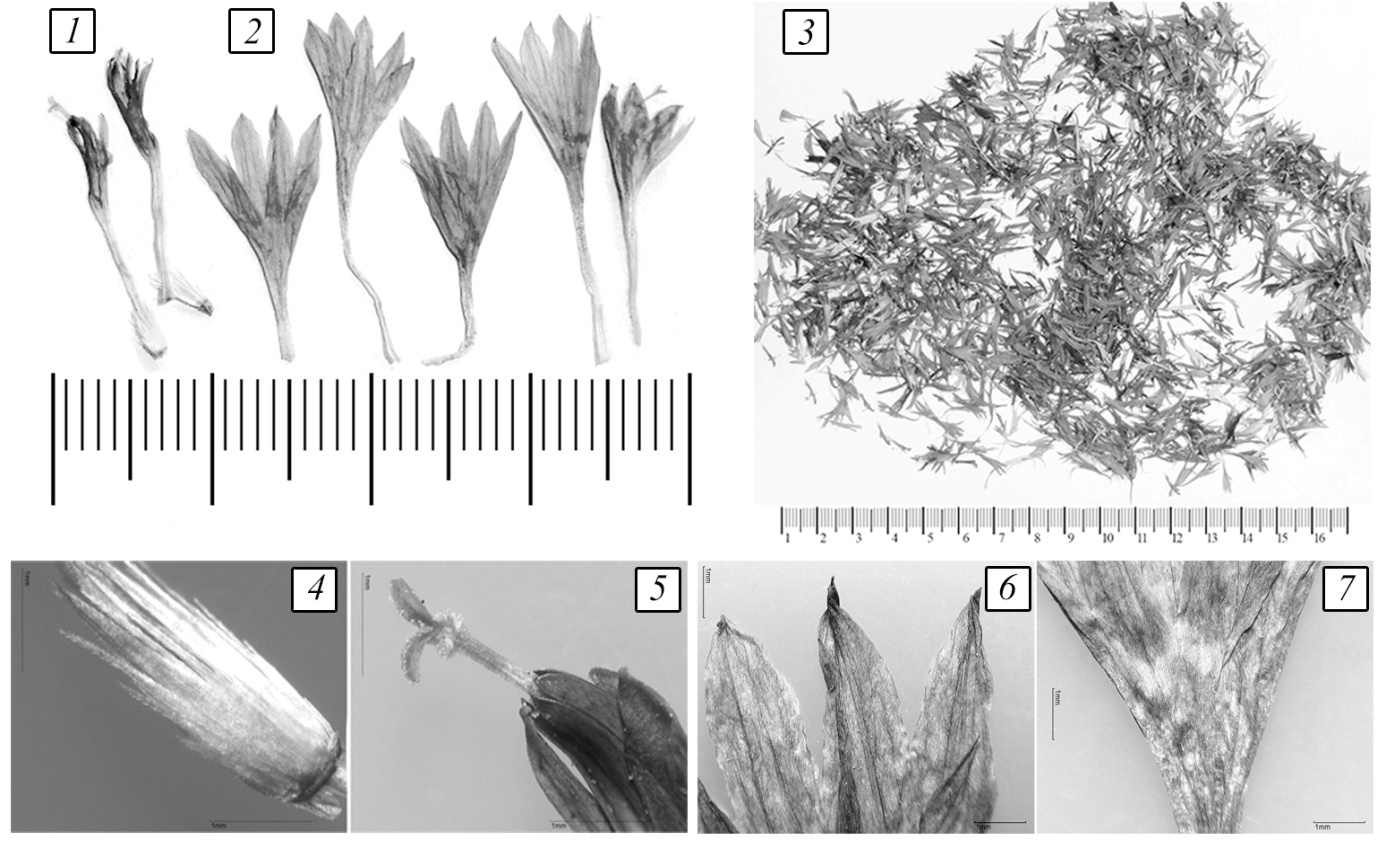 Рисунок 1 - Василька синего цветки.1 – трубчатые цветки; 2 – воронковидные, 3 – цветки россыпью, 4 – фрагмент трубчатого цветка в области летучки (20×), 5 – фрагмент гинецея трубчатого цветка (20×), 6 – фрагмент отгибы венчика воронковидного цветка (20×), 7 – фрагмент трубки венчика воронковидного цветка (20×).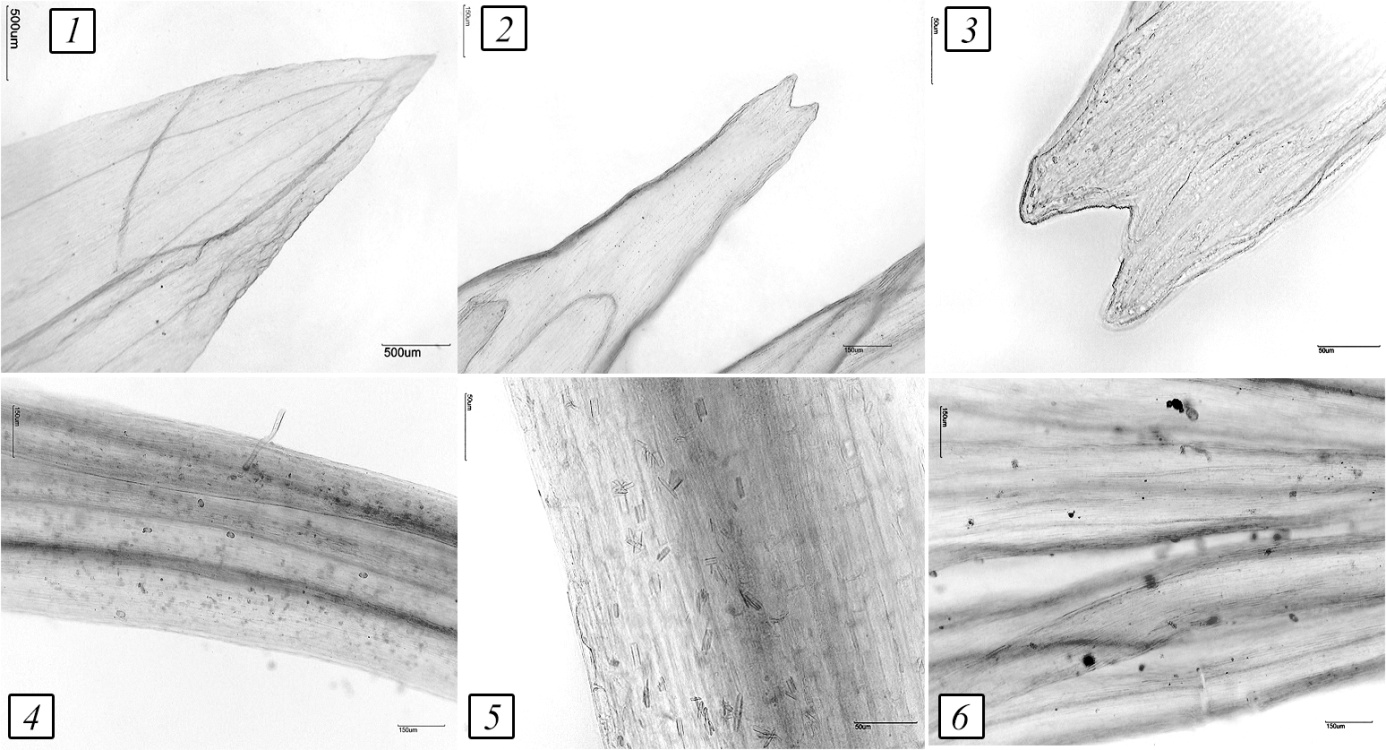 Рисунок 2 - Василька синего цветки.Отгиб и трубка венчика воронковидного цветка василька.1 - фрагмент отгиба венчика (40×), 2 – фрагменты отгибы венчика (100×), 
3 – раздвоенный край отгиба венчика (400×), 4 –Фрагмент основания трубки венчика (100×) , 5 – фрагмент трубки венчика с монокристаллами (400×), 
6 – фрагмент средней части трубки венчика (100×).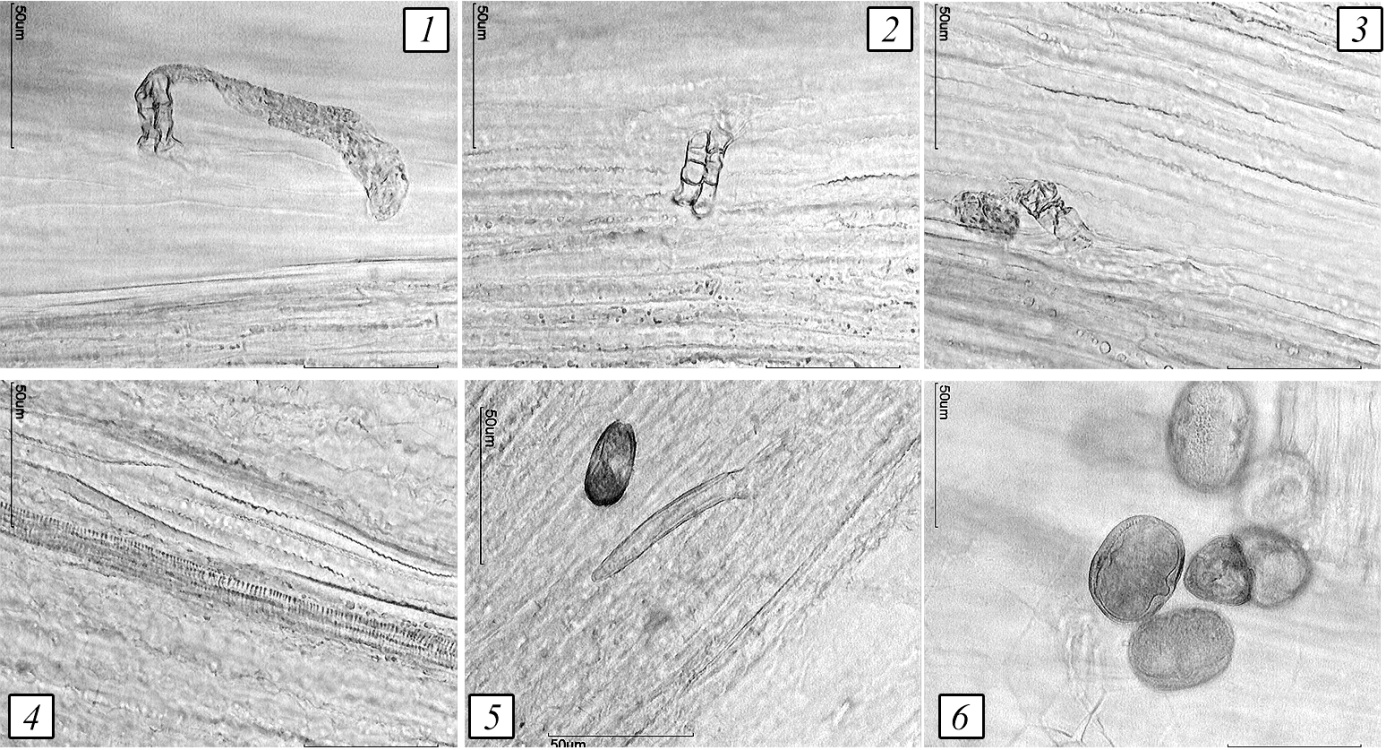 Рисунок 3 - Василька синего цветки.Трихомы на эпидерме трубки  венчика воронковидного цветка.1 – головчатые волоски (400×); 2 – ножка головчатого волоска (400×); 3 – эпидермис трубки венчика (400×); 4 – сосуды (400×); 5 – простой одноклеточный волосок (400×); 6 – пыльцевые зерна (400×). Рисунок 4 - Василька синего цветки.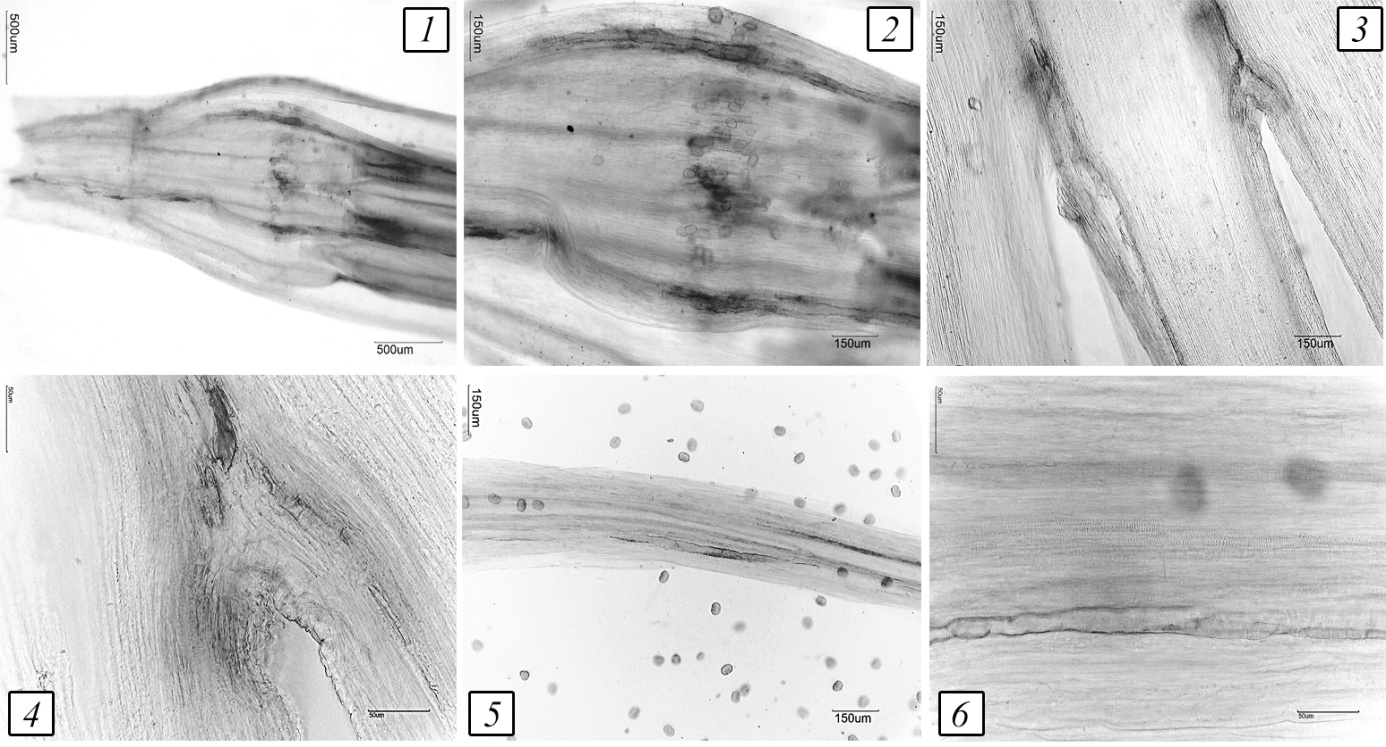 Трубка венчика трубчатого цветка василька.1 – трубка венчика (100×); 2 – элементы трубчатого цветка с секреторными каналами (400×); 3 – основание отгиба венчика (100×); 4 – секреторный ход венчика (400×); 5 – столбик пестика (100×); 6 – столбик пестика (400×).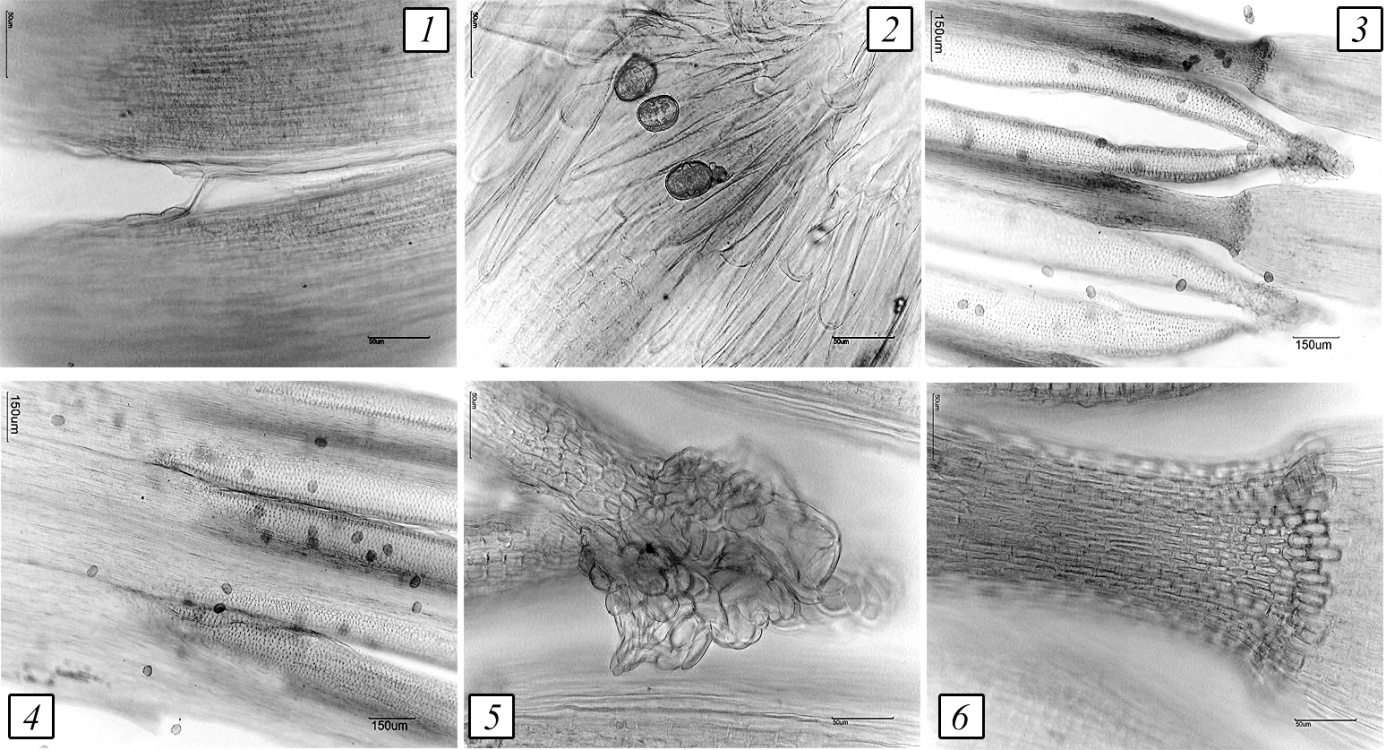 Рисунок 5 - Василька синего цветки.Андроцей трубчатого цветка.1 – верхний эпидермис пыльника (400×); 2 – простые волоски на тычиночной нити (400×); 3, 4 – нижний эпидермис пыльников (100×); 5 – стреловидное расширение (400×); 6 - связник (400×). Рисунок 6 - Василька синего цветки.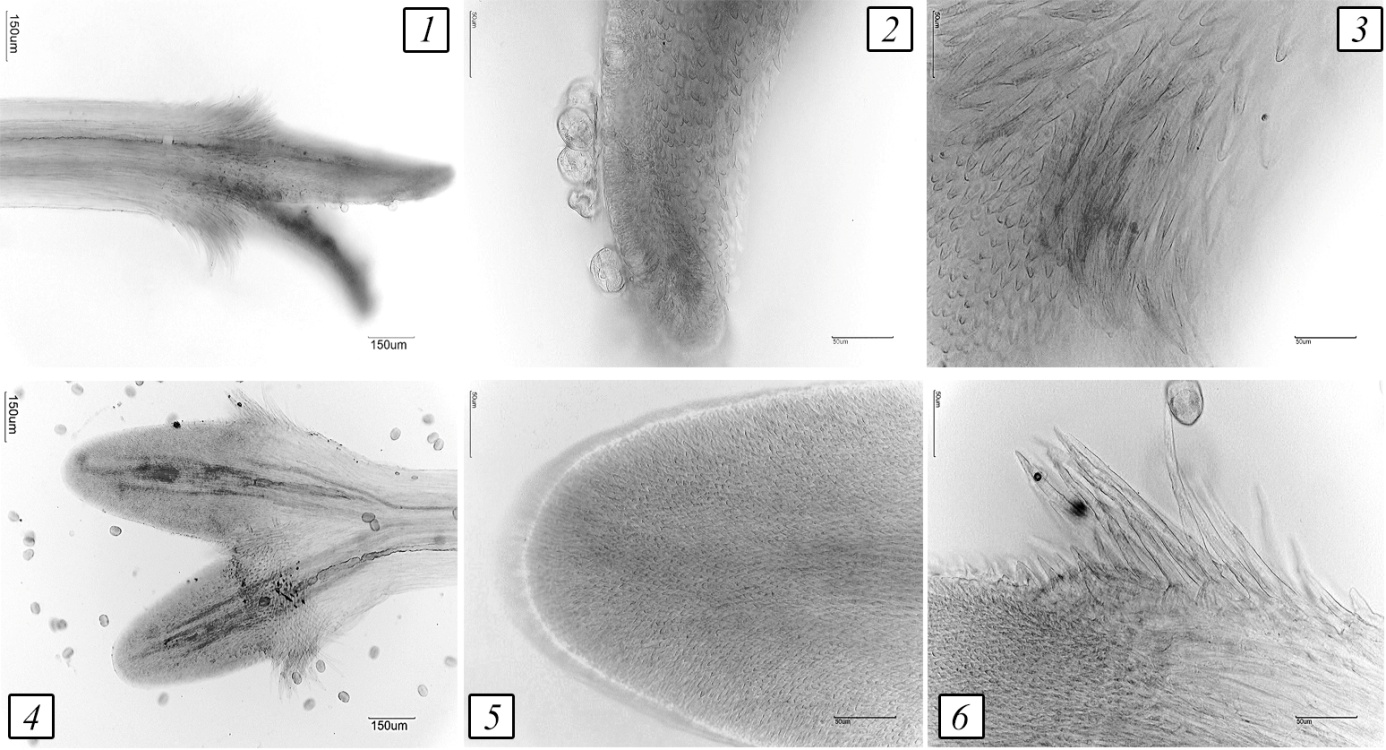 Гинецей трубчатого цветка.1 – зауженное рыльце гинецея с длинным столбиком (100×); 2 – пыльцевые зерна на рыльце (400×); 3, 6 – простые одноклеточные волоски  (400×); 
4 – расширенное рыльце гинецея с коротким столбиком (100×); 5 – округлое окончание рыльца (400×).Определение основных групп биологических веществ Тонкослойная хроматография. Около 0,5 г сырья, измельченного до размера частиц, проходящих сквозь сито с отверстиями диаметром 3 мм, и помещают в коническую колбу со шлифом, добавляют 10 мл спирта 95 %, содержащего хлороводородной кислоты 1 %, закрывают пробкой и перемешивают в течение 30 мин. Извлечение фильтруют через бумажный фильтр марки «красная полоса» (испытуемый раствор).На линию старта аналитической хроматографической пластинки со слоем силикагеля на алюминиевой подложке размером 10 × 15 см наносят 0,02 мл испытуемого раствора в виде точки диаметром около 5 мм. Пластинку с нанесенной пробой сушат на воздухе, помещают в камеру, предварительно насыщенную смесью растворителей н-бутанол – уксусная кислота ледяная – вода (4:1:2) в течение 24 ч и хроматографируют восходящим способом. Когда фронт растворителей пройдет около 80 – 90 % длины пластинки от линии старта, ее вынимают из камеры, сушат до удаления следов растворителей и просматривают в видимом свете. На хроматограмме обнаруживаются розовое пятно; допускается наличие других пятен.ИСПЫТАНИЕВлажность. Цельное сырье, порошок - не более 14%;Зола общая. Цельное сырье, порошок -не более 8%; Зола, нерастворимая в хлористоводородной кислоте. Цельное сырье, порошок - не более 1 %;Измельченность сырья. Цельное сырье: измельченных частиц, проходящих сквозь сито с отверстиями размером 1 мм, – не более 5 %. Порошок: частиц, не проходящих сквозь сито с отверстиями размером 2 мм, – не более 5 %; измельченных частиц, проходящих сквозь сито с отверстиями размером 0,18 мм, – не более 5 %. Посторонние примесиЦветочных корзинок. Цельное сырье -  не более 1 %; Цветков, потерявших естественную окраску. Цельное сырье - не более 10%;Органической примеси. Цельное сырье - не более 0,5%; Минеральной примеси. Цельное сырье, порошок - не более 0,5%.Тяжелые металлы. В соответствии с требованиями ОФС «Определение содержания тяжелых металлов и мышьяка в лекарственном растительном сырье и лекарственных растительных препаратах».Радионуклиды. В соответствии с требованиями ОФС «Определение содержания радионуклидов в лекарственном растительном сырье и лекарственных растительных препаратах». Остаточные количества пестицидов. В соответствии с требованиями ОФС «Определение содержания остаточных пестицидов в лекарственном растительном сырье и лекарственных растительных препаратах». Микробиологическая чистота. В соответствии с требованиями ОФС «Микробиологическая чистота».Количественное определение. Цельное сырье, порошок. Суммы антоцианов в пересчете на цианидин-3-О-глюкозид не менее 2,0 %.Аналитическую пробу сырья измельчают до размера частиц, проходящих сквозь сито с отверстиями диаметром 3 мм.Около 1,0 г (точная навеска) измельченного сырья помещают в коническую колбу со шлифом вместимостью 100 мл, прибавляют 50 мл воды очищенной, содержащей хлороводородной кислоты 1 %. Колбу закрывают пробкой и взвешивают с точностью до ±0,01 г. Колбу присоединяют к обратному холодильнику и нагревают на кипящей водяной бане в течение 30 минут. Затем колбу охлаждают до комнатной температуры в течение 30 минут, закрывают той же пробкой, снова взвешивают и восполняют недостающий экстрагент водой очищенной, содержащей хлороводородной кислоты 1 %. Извлечение фильтруют через бумажный фильтр «Красная лента», перемешивают (раствор А).2 мл раствора А помещают в мерную колбу вместимостью 25 мл и доводят до метки хлороводородной кислотой 1 % (раствор Б). Оптическую плотность измеряют в кювете с толщиной слоя 10 мм при длине волны 540 нм. В качестве раствора сравнения используют спирт 95 %.Содержание суммы антоцианов в пересчете цианидин-3-О-глюкозид в абсолютно сухом сырье в процентах (Х) вычисляют по формуле: ,где       А – оптическая плотность испытуемого раствора, а – навеска сырья, г; – удельный показатель поглощения цианидин-3-О-глюкозида при длине волны 540 нм, равный 100;W – влажность сырья, %.Упаковка, маркировка и транспортирование. В соответствии с требованиями ОФС «Упаковка, маркировка и транспортирование лекарственного растительного сырья и лекарственных растительных препаратов».Хранение. В соответствии с требованиями ОФС «Хранение лекарственного растительного сырья и лекарственных растительных препаратов».